1. Общие положения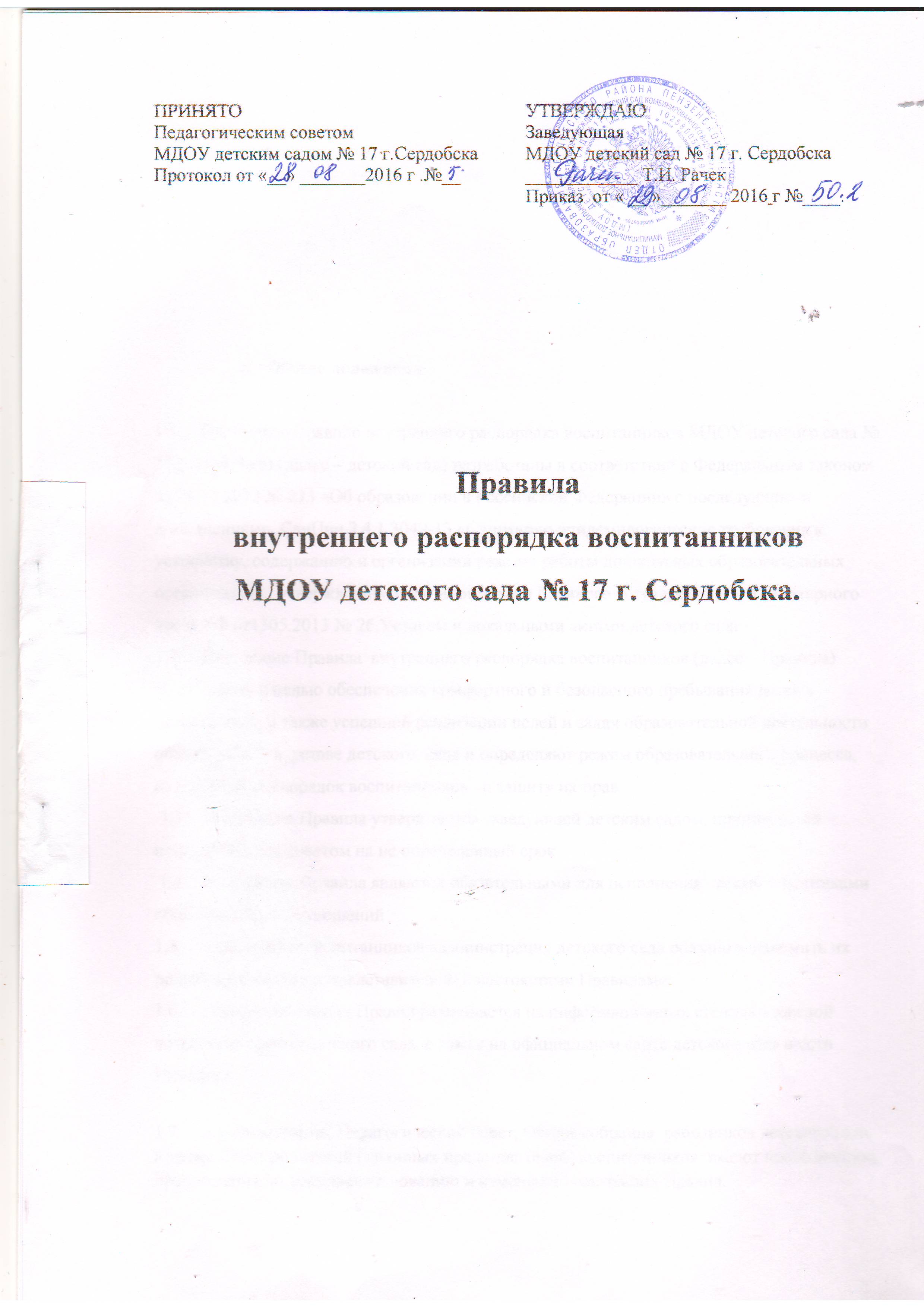 1.1     Настоящее Правило внутреннего распорядка воспитанников МДОУ детского сада № 17 г.Сердобска (далее – детский сад) разработаны в соответствии с Федеральным законом  от 29.12.2012 № 273 «Об образовании в Российской Федерации» с последующими дополнениями ,СанПин 2.4.1.3049-13 «Санитарно-эпидемилогические требования к устройству, содержанию и организации режима работы дошкольных образовательных организаций»,  утвержденного постановлением Главного государственного санитарного врача РФ от1505.2013 № 26,Уставом и локальными актами детского сада1.2.    Настоящие Правила  внутреннего распорядка воспитанников (далее – Правила) разработаны с целью обеспечения комфортного и безопасного пребывания детей в детском саду, а также успешной реализации целей и задач образовательной деятельности определенных в  уставе детского  сада и определяют режим образовательного процесса, внутренний распорядок воспитанников   и защиту их прав. 1.3.    Настоящие Правила утверждается заведующей детским садом, принимаются педагогическим советом на не определенный срок 1.4     Настоящие Правила являются обязательными для исполнения   всеми участниками образовательных отношений1.5.     При приеме воспитанников администрация детского сада обязана ознакомить их родителей (законных представителей) с настоящими Правилами.1.6.      Копия настоящих Правил размещается на информационных стендах в каждой возрастной группе детского сада, а также на официальном сайте детского сада в сети Интернет.. 1.7.    Администрация, Педагогический совет, Общее собрание  работников детского сада, а также Совет родителей (законных представителей) воспитанников  имеют право вносить предложения по усовершенствованию и изменению настоящих Правил.Режим работы детского сада2.1.    Режим работы детского сада  и длительность пребывания в нем воспитанников определяется Уставом.2.2.    Детский сад  работает с 7.15  до 17.45 часов. Выходные дни – суббота, воскресенье, праздничные дни. Филиалы МДОУ детского сада № 17 : «Детский сад»Росиночка» с. Секретарка» и «Детский сад Белочка»с. Куракино работают с 7-30 до 16-302.3.    Группы  работают в соответствии с утвержденным  расписанием непосредственно образовательной деятельности, планом воспитательно-образовательной работы и режимом, составленными в соответствии с возрастом воспитанников.2.4.    Группы функционируют в режиме 5 -  дневной рабочей недели.2.5.    Администрация детского сада имеет право объединять группы в случае необходимости в летний период (в связи с низкой наполняемостью групп, отпуском воспитателей, на время ремонта и др.).2.6.    Основу режима образовательной деятельности в детском саду  составляет установленный распорядок сна и бодрствования, приемов пищи, гигиенических и оздоровительных процедур, непосредственно образовательной деятельности (далее – НОД), прогулок и самостоятельной деятельности воспитанников.2.7.    Расписание НОД составляется в соответствии с СанПиН 2.4.1.3049-13 "Санитарно-эпидемиологические требования к устройству, содержанию и организации режима работы дошкольных образовательных организаций", утв. постановлением Главного государственного санитарного врача РФ от 15.05.2013 № 26.2.8.    Прием детей в детский сад  в утренние часы осуществляется с 7.15  до 8.15 часов. Приём детей в филиалы МДОУ детского сада № 17 : «Детский сад»Росиночка» с. Секретарка» и «Детский сад Белочка»с. Куракино осуществляется с 7-30 до 8-30.2.9.     Родители (законные представители) обязаны забирать воспитанников из детского сада до 17.45 часов, из филиалов МДОУ детского сада № 17 : «Детский сад»Росиночка» с. Секретарка» и «Детский сад Белочка»с. Куракино до 16-30.2.10.    В случае если родители (законные представители) не могут лично забрать ребенка, то заранее оповещают об этом администрацию детского сада, а также о том, кто из тех лиц, на которых предоставлены личные заявления родителей (законных представителей), будет забирать ребенка в данный конкретный день.Здоровье  воспитанников3.1.    Контроль утреннего приема детей в  детский сад осуществляет воспитатель, а также медицинский работник.3.2.    Выявленные больные или с подозрением на заболевание, воспитанники   в  детский сад  не принимаются; заболевших в течение дня детей изолируют от здоровых (временно размещают в изоляторе) до прихода родителей (законных представителей) или направляют в лечебное учреждение.3.3.    Родители (законные представители) обязаны приводить ребенка в детский сад здоровым и информировать воспитателей о каких-либо изменениях, произошедших в его состоянии здоровья дома.3.4.    Если у ребенка есть аллергия или другие особенности здоровья и развития, то родители (законные представители) должны поставить в известность воспитателя и представить соответствующее  медицинское заключение.3.5.    О невозможности прихода ребенка по болезни или другой уважительной причине родители (законные представители) должны сообщить в детский сад.3.6.    Ребенок, не посещающий детский сад  более чем 5 дней (за исключением выходных и праздничных дней), должен иметь справку от врача с данными о состоянии здоровья (с указанием диагноза, длительности заболевания, сведений об отсутствии контакта с инфекционными больными).3.7.    В случае длительного отсутствия ребенка в детском саду  по каким-либо обстоятельствам родителям (законным представителям) необходимо написать заявление на имя заведующей детским садом   о сохранении места за воспитанником с указанием периода и причин его отсутствия.Внешний вид и одежда воспитанников4.1.    Родители (законные представители) воспитанников должны обращать внимание на соответствие одежды и обуви ребенка времени года и температуре воздуха, возрастным и индивидуальным особенностям (одежда не должна быть слишком велика; обувь должна легко сниматься и надеваться), следить за исправностью застежек (молний).4.2.    Родители (законные представители) обязаны приводить ребенка в опрятном виде, чистой одежде и обуви.4.3.    Если внешний вид и одежда воспитанника  неопрятны, воспитатель вправе сделать замечание родителям (законным представителям) и потребовать надлежащего ухода за ребенком.4.4.    В группе у каждого ребенка должна быть сменная обувь с фиксированной пяткой (желательно, чтобы ребенок мог снимать и надевать ее самостоятельно), сменная одежда, в т.ч. с учетом времени года, расческа, личные гигиенические салфетки (носовой платок), спортивная форма, а также головной убор (в теплый период года).4.5.    Порядок в специально организованных в раздевальной шкафах для хранения обуви и одежды воспитанников поддерживают их родители (законные представители).4.6.    Во избежание потери или случайного обмена вещей родители (законные представители) воспитанников  маркируют их.4.7.    В шкафу каждого воспитанника должно быть два пакета для хранения чистого и использованного белья.4.8.    Родители (законные представители) должны ежедневно проверять содержимое шкафов для одежды и обуви, в т.ч. пакетов для хранения чистого и использованного белья, а также еженедельно менять комплект спортивной одежды.Обеспечение безопасности5.1.         Родители (законные представители) должны своевременно сообщать воспитателям групп об изменении номера телефона, места жительства и места работы.5.2.    Для обеспечения безопасности родители (законные представители) должны лично передавать детей воспитателю группы.5.3.         Родителям (законным воспитателям) запрещается забирать детей из группы, не поставив в известность воспитателя, а также поручать это детям, подросткам в возрасте до 18 лет, лицам в нетрезвом состоянии.5.4.         Посторонним лицам запрещено находиться в помещениях и на территории детского сада без разрешения администрации.5.5.         Во избежание несчастных случаев родителям (законным воспитателям) необходимо проверять содержимое карманов в одежде детей на наличие опасных предметов.5.6.         Не рекомендуется надевать воспитанникам золотые и серебряные украшения, давать с собой дорогостоящие игрушки, мобильные телефоны, а также игрушки, имитирующие оружие.5.7.         Воспитанникам  категорически запрещается приносить в детский сад острые, режущие, стеклянные предметы, а также мелкие предметы (бусинки, пуговицы и т. п.), таблетки и другие лекарственные средства.5.8.         Детям запрещается приносить в детский сад  жевательную резинку и другие продукты питания (конфеты, печенье, сухарики, напитки и др.).5.9.         Запрещается оставлять коляски, санки, велосипеды в помещении детского сада.5.10.    Запрещается курение в помещениях и на территории детского сада.5.11.    Запрещается въезд на территорию  детского сада на личном автотранспорте или такси.5.12.    При парковке личного автотранспорта необходимо оставлять свободным подъезд к воротам для въезда и выезда служебного транспорта на территорию детского сада .Организация питания6.1.       Детский сад   обеспечивает гарантированное сбалансированное питание воспитанников  с учетом их возраста, физиологических потребностей в основных пищевых веществах и энергии по утвержденным нормам.6.2.         Организация питания воспитанников возлагается на детский сад и осуществляется его штатным персоналом.6.3.         Питание в детском саду  осуществляется в соответствии с примерным 10 -дневным меню, разработанным на основе физиологических потребностей в пищевых веществах и норм питания дошкольников  и утвержденного заведующей детским садом.6.4.         Меню в детском саду составляется в соответствии с СанПиН 2.4.1.3049-13 "Санитарно-эпидемиологические требования к устройству, содержанию и организации режима работы дошкольных образовательных организаций", утв. постановлением Главного государственного санитарного врача РФ от 15.05.2013 № 26, и вывешивается на информационных стендах в раздевальных групп.6.5.         В детском саду  организовано 4-х  разовое питание.6.6.         Контроль над качеством питания (разнообразием), витаминизацией блюд, закладкой продуктов питания, кулинарной обработкой, выходом блюд, вкусовыми качествами пищи, санитарным состоянием пищеблока, правильностью хранения, соблюдением сроков реализации продуктов возлагается на заведующую детским садом и медицинский персонал.Игра и пребывание воспитанников на свежем воздухе7.1.         Организация прогулок и непосредственно образовательной деятельности с воспитанниками  осуществляется педагогами детского сада в соответствии с СанПиН 2.4.1.3049-13 "Санитарно-эпидемиологические требования к устройству, содержанию и организации режима работы дошкольных образовательных организаций", утв. постановлением Главного государственного санитарного врача РФ от 15.05.2013 № 267.2.         Прогулки с дошкольниками организуются 2 раза в день: в первую половину – до обеда и во вторую половину дня – после дневного сна или перед уходом детей домой. При температуре воздуха ниже минус 15 °С и скорости ветра более 7 м/с продолжительность прогулки сокращается.7.3.         Родители (законные представители) и педагоги детского сада  обязаны доводить до сознания воспитанников, что в группе и на прогулке детям следует добросовестно выполнять задания, данные педагогическими работниками, бережно относиться к имуществу детского сада,  не  обижать друг друга,  не применять физическую силу,  не брать без разрешения личные вещи других детей, в т.ч. принесенные из дома игрушки; портить и ломать результаты труда других.7.4.         Воспитанникам  разрешается приносить в детский сад  личные игрушки только в том случае, если они соответствуют СанПиН 2.4.1.3049-13 "Санитарно-эпидемиологические требования к устройству, содержанию и организации режима работы дошкольных образовательных организаций", утв. постановлением Главного государственного санитарного врача РФ от 15.05.2013 № 26.7.5.         Использование личных велосипедов, самокатов, санок в детском саду  (без согласия  воспитателя) запрещается в целях обеспечения безопасности других детей.7.6.         Регламент проведения мероприятий, посвященных дню рождения ребенка, а также перечень недопустимых угощений обсуждается с родителями (законными представителями) воспитанников  заранее.Права воспитанников детского сада8.1. Детский сад  реализует право воспитанников  на  бесплатное дошкольное образование, гарантированное государством.8.2. Дошкольники, посещающие детский сад , имеют право:на предоставление условий для разностороннего развития с учетом возрастных и индивидуальных особенностей;получение  педагогической, медицинской и социальной помощи;в случае необходимости  - обучение по адаптированной образовательной программе дошкольного образования;перевод для получения дошкольного образования в форме семейного образования;уважение человеческого достоинства, защиту от всех форм физического и психического насилия, оскорбления личности, охрану жизни и здоровья;свободное выражение собственных взглядов и убеждений;развитие творческих способностей и интересов, включая участие в конкурсах, смотрах-конкурсах, олимпиадах, выставках, физкультурных и спортивных мероприятиях;поощрение за успехи в образовательной, творческой, спортивной деятельности;бесплатное пользование необходимыми учебными пособиями, средствами обучения и воспитания, предусмотренными реализуемой в детском саду   образовательной программой дошкольного образования;пользование имеющимися в детском саду  объектами культуры и спорта, лечебно-оздоровительной инфраструктурой в установленном порядке;получение дополнительных образовательных услуг (при их наличии).Поощрение и дисциплинарное воздействие9.1           Меры дисциплинарного взыскания к воспитанникам детского сада  не применяются.9.2           Применение физического и (или) психического насилия по отношению к детям  детского сада  не допускается.9.3           Дисциплина в детском саду , поддерживается на основе уважения человеческого достоинства всех участников образовательных отношений.9.4           Поощрение воспитанников детского сада  за успехи в образовательной, спортивной, творческой деятельности проводится по итогам конкурсов, соревнований и других мероприятий в виде вручения грамот, дипломов, благодарственных писем, сертификатов.Разное10.1.    Педагоги, специалисты, администрация детского сада обязаны эффективно сотрудничать с родителями (законными представителями) воспитанников с целью создания условий для успешной адаптации и развития детей.10.2.    По вопросам, касающимся развития и воспитания ребенка, родители (законные представители) воспитанников могут обратиться за консультацией к педагогам и специалистам детского сада  в специально отведенное на это время.10.3.    Все спорные и конфликтные ситуации разрешаются только в отсутствии воспитанников.10.4.    Родители (законные представители) воспитанников обязаны присутствовать на родительских собраниях группы, которую посещает их ребенок,  на общих родительских собраниях детского сада, а также активно участвовать в образовательной деятельности ребенка,  совместных  с детьми мероприятиях.